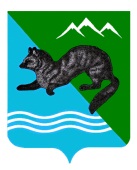                                 ПОСТАНОВЛЕНИЕ                            АДМИНИСТРАЦИИ  СОБОЛЕВСКОГО   МУНИЦИПАЛЬНОГО  РАЙОНА КАМЧАТСКОГО  КРАЯ 00 сентября 2021	                 с.Соболево                                                           № 000О внесении изменений в приложение к Постановлению администрации Соболевского муниципального района от 06.05 2019 №120 «Об утверждении Административного регламентапредоставления муниципальной услуги по выдаче градостроительного плана земельного участка»	В целях уточнения отдельных положений административного регламента по предоставлению муниципальной услуги по выдаче градостроительного плана земельного участка на территории Соболевского муниципального района, утвержденного постановлением от 06.05.2019 года №120 и приведение его в соответствие с действующим законодательством Российской Федерации АДМИНИСТРАЦИЯ  ПОСТАНОВЛЯЕТВнести в приложение к постановлению администрации  Соболевского муниципального района от 06.05.2019 года №120 «Об утверждении Административного регламента предоставления муниципальной услуги по выдаче градостроительного плана земельного участка» следующие изменения:пункт 2.4 «Срок предоставления муниципальной услуги» изложить в следующей редакции:«Срок оказания муниципальной услуги, в соответствии с п. 6 статьи 57.3 градостроительного кодекса Российской Федерации, не должен превышать четырнадцать рабочих дней после получения заявления Управлению делами администрации опубликовать настоящее постановлений в районной газете «Соболевские вести и разместить на официальном сайте Соболевского муниципального района в информационно-телекоммуникационной сети Интернет.Настоящее постановление вступает в силу после его официального опубликования (обнародования).Глава Соболевского муниципального района                                   В.И.Куркин